Publicado en Málaga el 22/06/2022 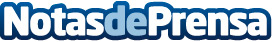 proPERLA® aterriza en España para liderar la rehabilitación de viviendas y la eficiencia energéticaEn un momento de subidas de costes en electricidad o ayudas a la rehabilitación de viviendas, es importante estar al tanto de todo lo que se puede hacer para ahorrar gastos energéticos en las viviendasDatos de contacto:Miguel Sánchezwww.properla.net/es/951 351 399Nota de prensa publicada en: https://www.notasdeprensa.es/properla-aterriza-en-espana-para-liderar-la Categorias: Nacional Interiorismo Ecología Construcción y Materiales Sector Energético http://www.notasdeprensa.es